The following is a suggested guideline and template for preparing your firm’s Social Impact Partnership annual newsletter. Please be creative, share stories, successes, and metrics in the newsletter. 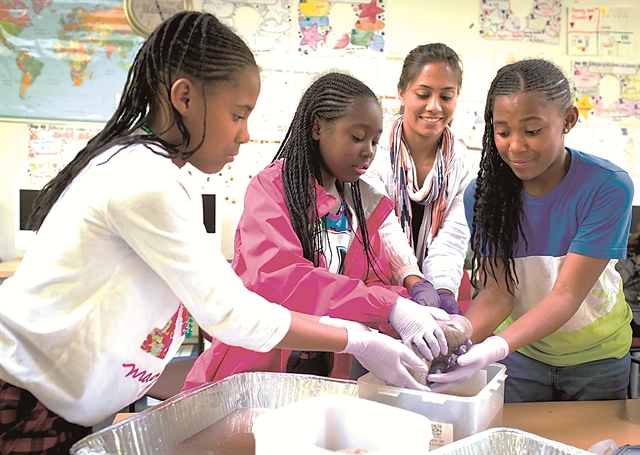 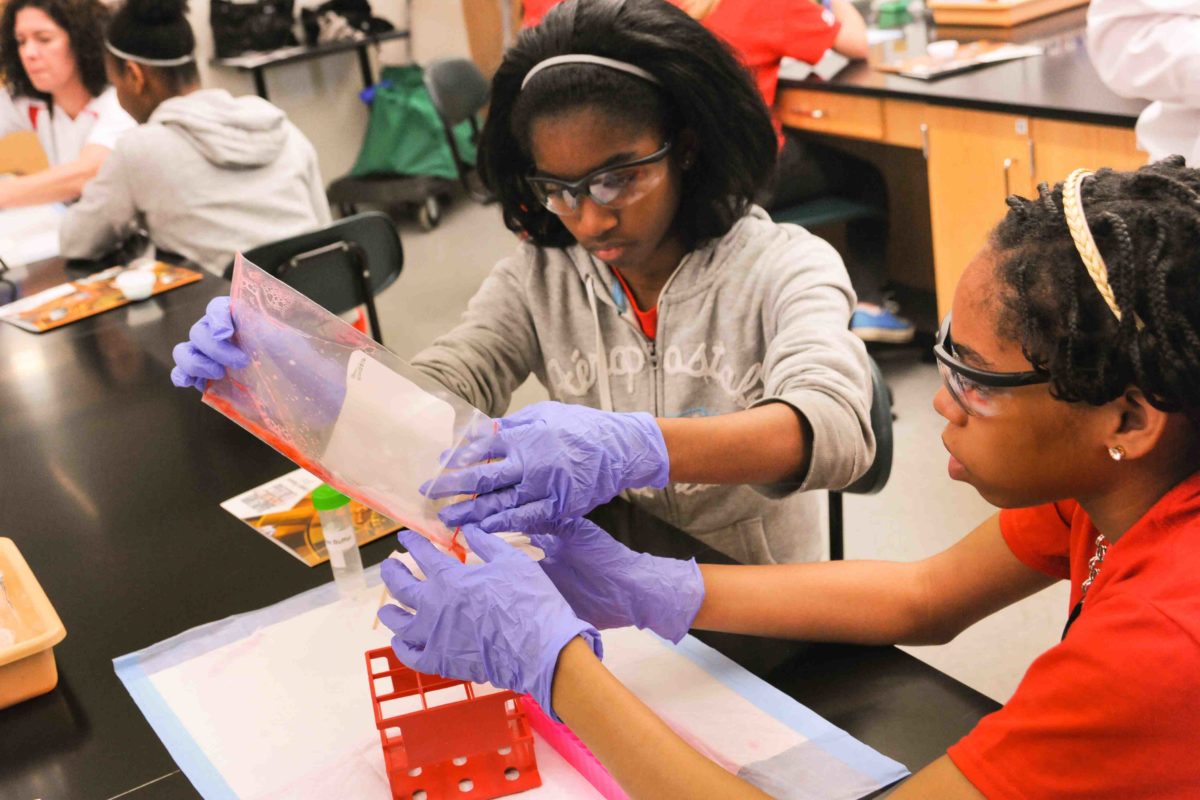 